Temat: Podróż w KosmosSłuchanie piosenki: Kosmos – animacja edukacyjnahttps://www.youtube.com/watch?v=ahkKIg8NVS0Odpowiedz na pytania:O czym jest piosenka? Czym jest słońce? Na jakiej planecie mieszkamy? Która planeta jest najmniejsza, a która największa? Ile planet znamy? Wymień ich nazwy.Kosmiczne zagadki.Smok Obibok, nasz przyjaciel od zagadek zaprasza. Rodzic będzie czytał treść zagadki a Ty odgadujesz!Jest on ozdobą nocnego nieba, 
więc gdy się ściemnia szukać go trzeba. 
Czasem okrągły jest, czasem znika, 
to znów przybiera kształt rogalika.     /Księżyc/ W dzień widać na nim chmury i słońce, 
a nocą  księżyc i gwiazdy lśniące. 
Na nim samolot drogę swą znaczy, 
podnosisz głowę by je zobaczyć.     /niebo/Nocą na niebie są ich tysiące, 
w dzień widać tylko najbliższą Słońce. 
Mały i Wielki wóz z nich się składa, 
pomyśl życzenie gdy któraś spada!!!     /gwiazdy/Ono nam ciepło na Ziemi daje 
i dzięki niemu jasny dzień wstaje. 
Na złoty kolor opala skórę, 
albo się chowa za dużą chmurę.     /Słońce/Są we wszechświecie porozrzucane, 
te wokół słońca najbardziej znane. 
Wśród nich jest Ziemia, na niej żyjemy, 
czy ktoś na innych mieszka nie wiemy.     /planety/Zapoznanie z literką ,,p, P” –małą, wielką , drukowaną i pisaną . Przeczytaj wyraz parasol, podziel na sylaby, przeczytaj litery w wyrazie.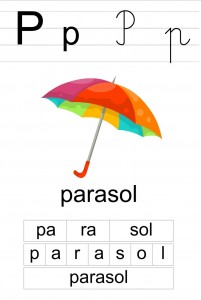 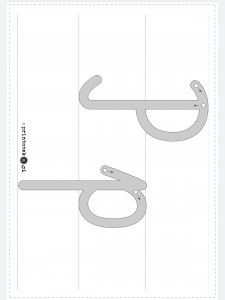 Link do filmiku z literą ,,p”.https://m.youtube.com/watch?v=yDqteOCoFl0&t=3s
Można ułożyć literę za pomocą sznurka, plasteliny, klamerek, napisać za pomocą pasty do zębów, farby, szminki, lakieru do paznokci wierzę w dziecięca kreatywność.Wymień wyrazy na literę „P”, które słyszałeś w czasie oglądania filmu lub wymyśl sam.Podziel wyrazy na głoski: plecak, polana, poleczka (p-o-l-e-cz-k-a), palec, pajacPrzeczytaj wyrazy  na karcie pracy, połącz z odpowiednim obrazkiem, pokoloruj obrazki w których nazwach jest litera „P”. Litery P,p pomaluj na niebiesko.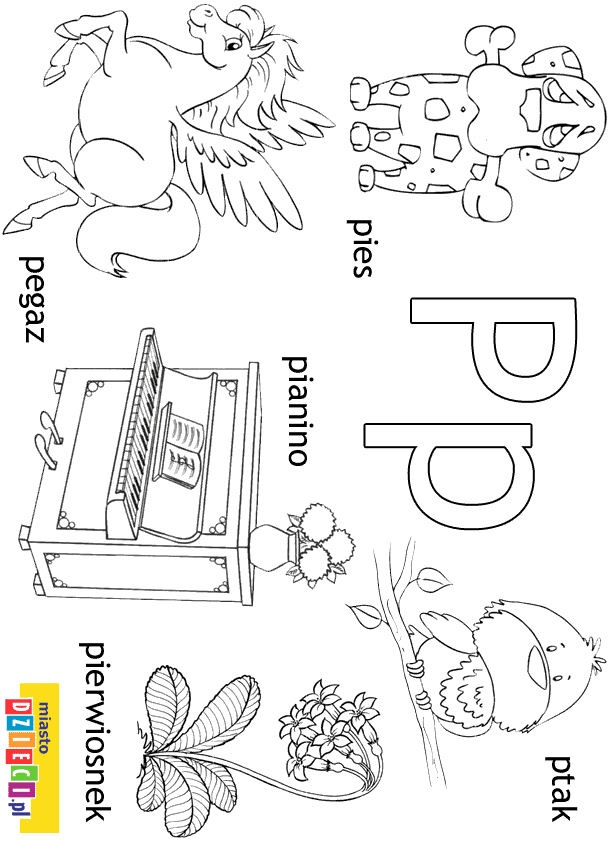 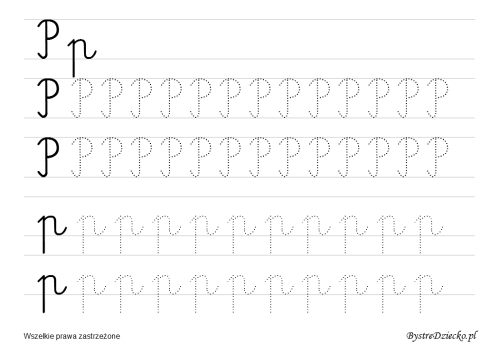 „Rakieta”- Zapraszamy do zabawy plastycznej. Potrzebne będą: rolka z papieru toaletowego lub ręcznika papierowego, papier kolorowy lub folia aluminiowa wg uznania – rolkę obklejamy kolorowym papierem lub folią aluminiową, wycinamy 3 koła i jedno większe z którego robimy stożek do rakiety, z dołu rakiety przyklejamy ponacinane z tektury lub bloku technicznego nóżki . Można też osadzić rakietę na patyku. UDANEJ ZABAWY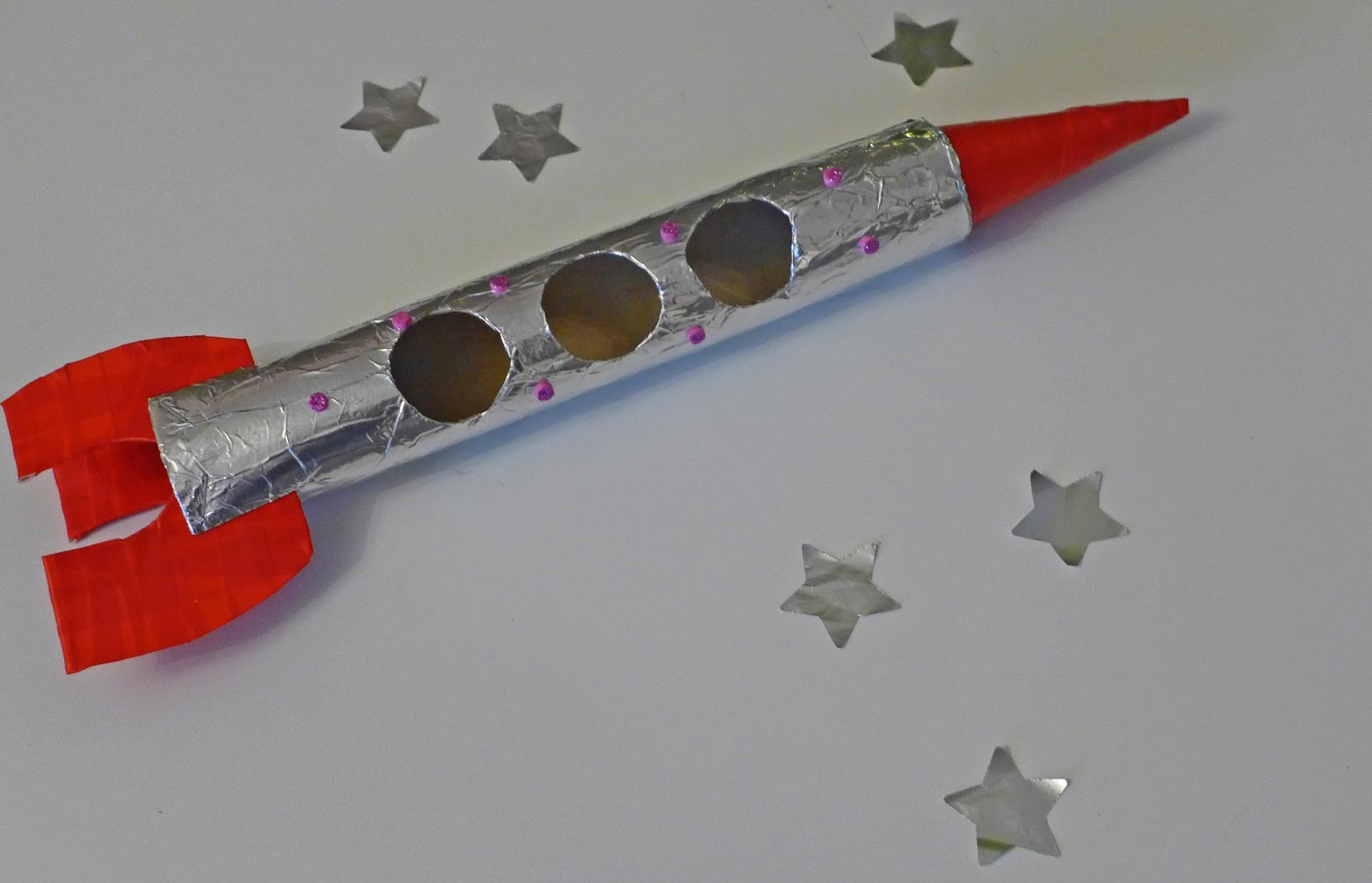 Pobaw się wykonaną rakietą w kosmiczną podróż przy piosence „W układzie słonecznym”https://www.youtube.com/watch?v=yxVMhKt-cvI